Цель урока:1. Способствовать формированию новых знаний по теме «Воздух».2. Содействовать развитию у учащихся навыков анализа информационного текста, монологической речи, логического мышления, коммуникативных навыков средствами технологии Пед. мастерских3. Воспитывать любовь и бережное отношение к природе.Оборудование – мультимедиа проектор, экран, компьютер.1. этап «Индукция».Цель: Создание эмоционального настроя, включение подсознания, создание личного отношения к предмету обсуждения.- Сейчас вы услышите музыку. Я прошу вас внимательно ее послушать. Можно закрыть глаза для более глубокого восприятия услышанного. После прослушивания я хочу чтобы вы ответили мне на вопрос: «Что я почувствовал при прослушивании мелодии?»Звучит музыка (на фоне плеска волн пение птиц)Итог. (Вы настроились на работу и я хочу пожелать вам чтобы у вас сегодня все получилось. Хороших вам оценок)2. этап «Самоконструкция»Цель: На основе ранее изученного материала создание индивидуальной гипотезы.- Тему для нашего урока поможет нам определить повторение прошлой темы. У вас на столах лежат тесты, которые помогут вам в этом.Тест1. вода имеет ___ состояния:…….2. значение воды…3. движение воды в природе называется….. …4. использование воды человеком …Ключ с ответами на доске1. 3 состояния: жидкая, газообразная, твердая2. поддерживает жизнь на Земле3. круговорот воды в природе4. в быту, на производстве, выращивании растенийКак оценить себя?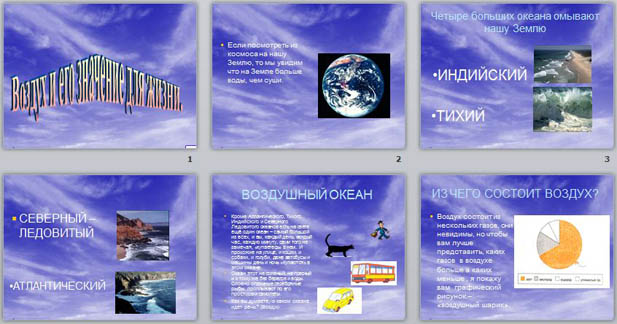 «5»- нет ошибок«4»- 1 ошибка«3»- 2 ошибки«Повтори тему»- 3 и более ошибокИтоговое оценивание(Целеполагание)- Какую тему мы с вами повторили? (вода)- Назовите среду обитания человека. (Земля)- Может ли человек обитать так же свободно в воде?- Без чего мы не можем находиться под водой?(воздуха)- Назовите названия океанов у нас на планете (Тихий, Индийский, Северный ледовитый, Атлантический)- А еще есть пятый океан - ВОЗДУШНЫЙ- Как вы думаете, о чем мы сегодня будем говорить на уроке? (о воздухе и его значении) (варианты детей)3. Этап: «Социоконструкция» (построение элементов группой)Цель: Образование малых групп. Построение, создание результата группой.- Запишите на листе слово «Воздух» и составьте с этим словом «кластер» (2 -3мин. )Проверка задания: (работа в парах, а затем и группе)- Подчеркните те слова, которые повторяются у вас с вашим соседом или у ребят в вашей группе.- У вас получилась готовая афиша, которая содержит ваши знания по данной теме.- Слов вы назвали много, но выделите главное слово или главные слова, которые определяют суть слова «воздух»Говорят дети свои выводы сами. Выброс афиш на доску.- Скажите, много нового вы узнали по данной теме при помощи этих афиш?- А как вы думаете, вам достаточно этой информации? Или вы хотите узнать что-то новое по данной теме?- Что бы вы хотели узнать по данной теме? (дети говорят свои пожелания0Оценивание (работа в группах)4. Этап. «Социализация» (сбор информации)Цель: Собрать как можно больше информации, обнародовать ее.- Я предлагаю вам поработать с чужими мыслями. Поможет вам в этом учебник Познание мира стр. __ (дети читают материал жужжащим чтением)Словарная работа(с показом слайд)- Расскажите своему соседу, что нового вы узнали из данного текста.- А теперь давайте обобщим полученные знания:1. Что такое воздух?2. Из чего состоит воздух?3. Для чего нам нужен воздух?